Oefening 2 – ARTIP VormingΑρχή φόρμαςHet Protocol van Istanbul Geestelijke gezondheid basismodule  Tien vragen over kernaspecten van geestelijke gezondheid in het Protocol van Instanbul Vraag: 1Vraag: 1Vraag: 1Vraag: 1Waarom is de evaluatie van de geestelijke (psychologische) gezondheid van belangDeze oefening betreft kernaspecten van geestelijke gezondheid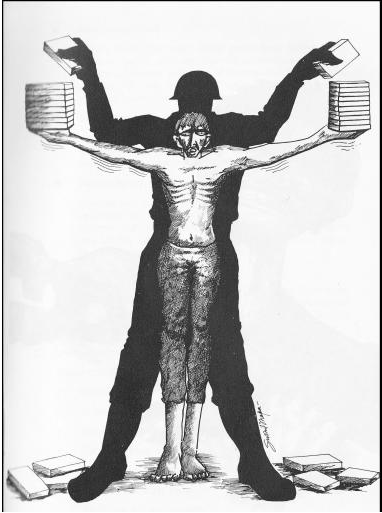 Waarom is de evaluatie van de geestelijke (psychologische) gezondheid van belangDeze oefening betreft kernaspecten van geestelijke gezondheidWaarom is de evaluatie van de geestelijke (psychologische) gezondheid van belangDeze oefening betreft kernaspecten van geestelijke gezondheidWaarom is de evaluatie van de geestelijke (psychologische) gezondheid van belangDeze oefening betreft kernaspecten van geestelijke gezondheidKeuzeAntwoord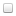 problemen van geestelijke gezondheidszorg kunnen interfereren met het geheugen en de rapportage, kunnen leiden tot onvolledige verhalen, problemen om het gesprek te volgen of contradictiespsychologisch trauma kan deel uitmaken van het bewijsalle overlevers zijn gek omwille van wat ze hebben meegemaaktonmiddellijke interventie en steun zijn mogelijks vereist, zoals in het geval van zelfmoordneigingenVraag: 2Vraag: 2Vraag: 2Vraag: 2Prikkelbaarheid en concentratiemoeilijkheden kunnen wijzen op Prikkelbaarheid en concentratiemoeilijkheden kunnen wijzen op Prikkelbaarheid en concentratiemoeilijkheden kunnen wijzen op Prikkelbaarheid en concentratiemoeilijkheden kunnen wijzen op KeuzeAntwoordeen posttraumatische stress-stoorniseen hersentraumaVraag: 3Vraag: 3Vraag: 3Vraag: 3Een posttraumatische stress-stoornis isEen posttraumatische stress-stoornis isEen posttraumatische stress-stoornis isEen posttraumatische stress-stoornis isKeuzeAntwoordhet enig relevante en karakteristieke gevolg van folteringéén van de gewone reactiestoornissen die voortvloeit uit folteringde enige indicator van psychologisch traumaQuestion Score: 0/1Question Score: 0/1Question Score: 0/1Question Score: 0/1Vraag: 4Vraag: 4Vraag: 4Vraag: 4Gewone psychologische gevolgen van foltering omvatten Gewone psychologische gevolgen van foltering omvatten Gewone psychologische gevolgen van foltering omvatten Gewone psychologische gevolgen van foltering omvatten KeuzeAntwoordposttraumatische stress-stoornisschizofreniedepressieVraag: 5Vraag: 5Vraag: 5Vraag: 5Symptomen van posttraumatische stress-stoornis omvattenSymptomen van posttraumatische stress-stoornis omvattenSymptomen van posttraumatische stress-stoornis omvattenSymptomen van posttraumatische stress-stoornis omvattenKeuzeAntwoordsterke herinneringen die opkomen (‘flash backs’)nachtmerrieshallucinatiesverhoogde prikkelbaarheid en plotse reactiesvermijding van situaties die aan foltering doen denkenVraag: 6Vraag: 6Vraag: 6Vraag: 6Emotionele gevolgen van foltering kunnen omvattenEmotionele gevolgen van foltering kunnen omvattenEmotionele gevolgen van foltering kunnen omvattenEmotionele gevolgen van foltering kunnen omvattenKeuzeAntwoordgevoelens van schaamtegevoelens van schuldverlies van zelfvertrouwenverlies van een gevoel van betekenis in het levenVraag: 7Vraag: 7Vraag: 7Vraag: 7CultuurCultuurCultuurCultuurKeuzeAntwoordspeelt geen rol in de psychologische gevolgen, alle gevolgen kunnen in alle culturen opduikenbeïnvloedt waargenomen stoornissen, en de interactie en voorstelling van symptomenkunnen specifieke reacties vormgeven (‘idiomen van leed’)Vraag: 8Vraag: 8Vraag: 8Vraag: 8Indien een cliënt geen last heeft van PTSSIndien een cliënt geen last heeft van PTSSIndien een cliënt geen last heeft van PTSSIndien een cliënt geen last heeft van PTSSKeuzeAntwoordis hij niet gefolterdis hij mogelijks hersteld van PTSSis hij gefolterd maar heeft hij geen PTSS ontwikkeldVraag: 9Vraag: 9Vraag: 9Vraag: 9Symptomen van depressie na foltering kunnen omvattenSymptomen van depressie na foltering kunnen omvattenSymptomen van depressie na foltering kunnen omvattenSymptomen van depressie na foltering kunnen omvattenKeuzeAntwoorddroefheid en een gedeprimeerd gemoedhallucinatiesgebrek aan energiediarrheeconcentratieproblemenVraag: 10Vraag: 10Vraag: 10Vraag: 10Een posttraumatische stress-stoornis Een posttraumatische stress-stoornis Een posttraumatische stress-stoornis Een posttraumatische stress-stoornis KeuzeAntwoordkan enkel worden gediagnosticeerd door middel van magnetische resonantiebeelden (MRI)kan in de meeste gevallen worden gediagnosticeerd door middel van een gesprek door een ervaren gezondheidswerkerkan enkel worden gediagnosticeerd door een psychiatervragenlijsten zijn beschikbaar om te helpen bij een diagnose